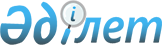 2012 жылы жастар практикасын ұйымдастыру туралы
					
			Күшін жойған
			
			
		
					Оңтүстік Қазақстан облысы Сайрам ауданы әкімдігінің 2012 жылғы 2 ақпандағы N 134 Қаулысы. Оңтүстік Қазақстан облысының Әділет департаментінде 2012 жылғы 27 ақпанда N 14-10-181 тіркелді. Күші жойылды - Оңтүстік Қазақстан облысы Сайрам ауданы әкімдігінің 2012 жылғы 19 маусымдағы № 715 қаулысымен      Ескерту. Күші жойылды - Оңтүстік Қазақстан облысы Сайрам ауданы  әкімдігінің 19.06.2012 № 715 қаулысымен.

      Қазақстан Республикасының 2001 жылғы 23 қаңтардағы «Қазақстан Республикасындағы жергілікті мемлекеттік басқару және өзін-өзі басқару туралы» Заңының 31 бабына, Қазақстан Республикасының 2001 жылғы 23 қаңтардағы «Халықты жұмыспен қамту туралы» Заңының 7 бабының 5-7) тармақшасына, 18-2 бабына және «Халықты жұмыспен қамту туралы» Қазақстан Республикасының 2001 жылғы 23 қаңтардағы Заңын іске асыру жөніндегі шаралар туралы» Қазақстан Республикасы Үкіметінің 2001 жылғы 19 маусымдағы № 836 қаулысына сәйкес Сайрам ауданының әкімдігі ҚАУЛЫ ЕТЕДІ:



      1. Өңірлік еңбек нарығындағы қажеттілікке сәйкес 2012 жылы жастар практикасын өту үшін жұмыс орындарын ұйымдастыратын жұмыс берушілердің тізбесі қосымшаға сәйкес бекітілсін.



      2. Осы қаулының орындалуын бақылау аудан әкімінің орынбасары Ш.Р.Халмурадовқа жүктелсін.



      3. Осы қаулы алғаш ресми жарияланған күннен бастап қолданысқа енгізіледі.      Аудан әкімі                                У. Қайназаров

      Сайрам ауданы әкімдігінің

      2 ақпан 2012 жылғы

      № 134 қаулысымен бекітілген       Өңірлік еңбек нарығындағы қажеттілікке сәйкес жастар практикасын өту үшін жұмыс орындарын ұйымдастыратын жұмыс берушілердің тізбесі      Ескерту: Сұраныс пен ұсынысқа қарай жастар практикасына қатысушылардың саны, қатысудың ұзақтығы, жастар практикасының түрлері және ұйымдардың тізбесі 2012 жылға арналған Республикалық бюджетте қарастырылған қаражат шеңберінде өзгеруі мүмкін. 
					© 2012. Қазақстан Республикасы Әділет министрлігінің «Қазақстан Республикасының Заңнама және құқықтық ақпарат институты» ШЖҚ РМК
				р/сЖұмыс берушінің атауыКәсібіҰйымдастырылатын жұмыс орындарының саныАйлық жалақының мөлшері (теңге)Жастар практикасының ұзақтығы (ай)Қаржыландыру көзі1«Оңтүстік Қазақстан индустриялды - инновациялық колледжі» жеке мекемесі Тарих мұғалімі1260006Республикалық бюджеттен1«Оңтүстік Қазақстан индустриялды - инновациялық колледжі» жеке мекемесі Химия және биология мұғалімі1260006Республикалық бюджеттен1«Оңтүстік Қазақстан индустриялды - инновациялық колледжі» жеке мекемесі Заңгер 1260006Республикалық бюджеттен1«Оңтүстік Қазақстан индустриялды - инновациялық колледжі» жеке мекемесі Психолог1260006Республикалық бюджеттен1«Оңтүстік Қазақстан индустриялды - инновациялық колледжі» жеке мекемесі Бағдарламашы1260006Республикалық бюджеттен1«Оңтүстік Қазақстан индустриялды - инновациялық колледжі» жеке мекемесі Қаржыгер1260006Республикалық бюджеттен2«Қазына» мектепке дейінгі шағын орталық» жауапкершілігі шектеулі серіктестігіТәрбиеші1260006Республикалық бюджеттен2«Қазына» мектепке дейінгі шағын орталық» жауапкершілігі шектеулі серіктестігіТәрбиеші1260006Республикалық бюджеттен2«Қазына» мектепке дейінгі шағын орталық» жауапкершілігі шектеулі серіктестігіТәрбиеші1260006Республикалық бюджеттен3Жеке кәсіпкер Нишонтаев Пулатжон Омартоевич Мейірбике 1260006Республикалық бюджеттен3Жеке кәсіпкер Нишонтаев Пулатжон Омартоевич Мейірбике 1260006Республикалық бюджеттен3Жеке кәсіпкер Нишонтаев Пулатжон Омартоевич Мейірбике1260006Республикалық бюджеттен4Сайрам аудандық білім беру бөлімінің «№82 Б.Наметов атындағы негізгі орта мектебі» коммуналдық мемлекеттік мекемесіИнформатика мұғалімі1260006Республикалық бюджеттен4Сайрам аудандық білім беру бөлімінің «№82 Б.Наметов атындағы негізгі орта мектебі» коммуналдық мемлекеттік мекемесіҚазақ тілі мұғалімі 1260006Республикалық бюджеттен4Сайрам аудандық білім беру бөлімінің «№82 Б.Наметов атындағы негізгі орта мектебі» коммуналдық мемлекеттік мекемесіМатематика мұғалімі1260006Республикалық бюджеттен5«Жаңаталап ауыл округі әкімінің аппараты» мемлекеттік мекемесіЕсепші1260006Республикалық бюджеттен5«Жаңаталап ауыл округі әкімінің аппараты» мемлекеттік мекемесіСалық маманы1260006Республикалық бюджеттен6Сайрам аудандық білім беру бөлімінің «№ 86 В. Терешкова атындағы жалпы орта мектебі» коммуналдық мемлекеттік мекемесіБиология мұғалімі1260006Республикалық бюджеттен7«Бай-Ата» балабақшасы» жеке мекемесі Мейірбике1260006Республикалық бюджеттен7«Бай-Ата» балабақшасы» жеке мекемесі Суретші - әрлеуші1260006Республикалық бюджеттен7«Бай-Ата» балабақшасы» жеке мекемесі Тәрбиеші 1260006Республикалық бюджеттен7«Бай-Ата» балабақшасы» жеке мекемесі Есепші 1260006Республикалық бюджеттен8«Қарабұлақ ауыл округі әкімінің аппараты» мемлекеттік мекемесіБағдарламашы1260006Республикалық бюджеттен8«Қарабұлақ ауыл округі әкімінің аппараты» мемлекеттік мекемесіІс жүргізуші 1260006Республикалық бюджеттен9«Алма» селолық тұтыну кооперативі Есепші - экономист1260006Республикалық бюджеттен10Сайрам аудандық білім беру бөлімінің «№13 А.Навои атындағы жалпы орта мектебі» коммуналдық мемлекеттік мекемесіМейірбике1260006Республикалық бюджеттен10Сайрам аудандық білім беру бөлімінің «№13 А.Навои атындағы жалпы орта мектебі» коммуналдық мемлекеттік мекемесіЕсепші1260006Республикалық бюджеттен11Сайрам аудандық білім беру бөлімінің «№ 1 мектеп - гимназия» коммуналдық мемлекеттік мекемесіМатематика мұғалімі1260006Республикалық бюджеттен11Сайрам аудандық білім беру бөлімінің «№ 1 мектеп - гимназия» коммуналдық мемлекеттік мекемесіҚазақ тілі және әдебиеті мұғалімі1260006Республикалық бюджеттен11Сайрам аудандық білім беру бөлімінің «№ 1 мектеп - гимназия» коммуналдық мемлекеттік мекемесіБастауыш сынып мұғалімі1260006Республикалық бюджеттен12Сайрам аудандық білім беру бөлімінің «№ 93 Абылайхан атындағы жалпы орта мектебі» коммуналдық мемлекеттік мекемесіАғылшын тілі мұғалімі 1260006Республикалық бюджеттен13«Қайнарбұлақ ауыл округі әкімінің аппараты» мемлекеттік мекемесіЕсепші1260006Республикалық бюджеттен14Сайрам аудандық білім беру бөлімінің «№ 6 Киров атындағы жалпы орта мектебі» коммуналдық мемлекеттік мекемесіБастауыш сынып мұғалімі1260006Республикалық бюджеттен14Сайрам аудандық білім беру бөлімінің «№ 6 Киров атындағы жалпы орта мектебі» коммуналдық мемлекеттік мекемесіЕңбек мұғалімі1260006Республикалық бюджеттен15«Көлкент ауыл округі әкімінің аппараты» мемлекеттік мекемесі Есепші 1260006Республикалық бюджеттен15«Көлкент ауыл округі әкімінің аппараты» мемлекеттік мекемесі Экономист 1260006Республикалық бюджеттен16«№ 96 негізгі орта мектебі» мемлекеттік мекемесіАғылшын тілі мұғалімі 1260006Республикалық бюджеттен16«№ 96 негізгі орта мектебі» мемлекеттік мекемесіҚазақ тілі мұғалімі1260006Республикалық бюджеттен16«№ 96 негізгі орта мектебі» мемлекеттік мекемесіИнформатика мұғалімі1260006Республикалық бюджеттен17«Аружан» мектепке дейінгі шағын - орталық» жеке мекемесіТәрбиеші 1260006Республикалық бюджеттен17«Аружан» мектепке дейінгі шағын - орталық» жеке мекемесіТәрбиеші 1260006Республикалық бюджеттен18Сайрам аудандық білім беру бөлімінің «№ 56 Ю.Гагарин атындағы жалпы орта мектебі» коммуналдық мемлекеттік мекемесіБастауыш сынып мұғалімі 1260006Республикалық бюджеттен19Сайрам аудандық білім беру бөлімінің «№ 57 И.Панфилов атындағы жалпы орта мектебі» комуналдық мемлекеттік мекемесіАғылшын тілі мұғалімі1260006Республикалық бюджеттен19Сайрам аудандық білім беру бөлімінің «№ 57 И.Панфилов атындағы жалпы орта мектебі» комуналдық мемлекеттік мекемесіГеография мұғалімі1260006Республикалық бюджеттен20«Қарасу ауыл округі әкімінің аппараты» мемлекеттік мекемесіЗаңгер1260006Республикалық бюджеттен20«Қарасу ауыл округі әкімінің аппараты» мемлекеттік мекемесіЕсепші1260006Республикалық бюджеттен20«Қарасу ауыл округі әкімінің аппараты» мемлекеттік мекемесіІс-жүргізуші126000Республикалық бюджеттен21«Тассай ауыл округі әкімінің аппараты» мемлекеттік мекемесіЕсепші1260006Республикалық бюджеттен21«Тассай ауыл округі әкімінің аппараты» мемлекеттік мекемесіЗаңгер1260006Республикалық бюджеттен21«Тассай ауыл округі әкімінің аппараты» мемлекеттік мекемесіІс-жүргізуші1260006Республикалық бюджеттен22Оңтүстік Қазақстан облысы әкімдігі денсаулық сақтау басқармасының «Сайрам аудандық орталық ауруханасы» мемлекеттік коммуналдық қазыналық кәсіпорыныМейірбике1260006Республикалық бюджеттен22Оңтүстік Қазақстан облысы әкімдігі денсаулық сақтау басқармасының «Сайрам аудандық орталық ауруханасы» мемлекеттік коммуналдық қазыналық кәсіпорыныМейірбике1260006Республикалық бюджеттен22Оңтүстік Қазақстан облысы әкімдігі денсаулық сақтау басқармасының «Сайрам аудандық орталық ауруханасы» мемлекеттік коммуналдық қазыналық кәсіпорыныМейірбике1260006Республикалық бюджеттен23Сайрам аудандық білім беру бөлімінің «№ 47 жалпы орта мектебі» коммуналдық мемлекеттік мекемесіСуретші - әрлеуші1260006Республикалық бюджеттен24Оңтүстік Қазақстан облысы әкімдігі денсаулық сақтау басқармасының «Сайрам» Сайрам аудандық емханасы» мемлекеттік коммуналдық қазыналық кәсіпорыныТіс дәрігері1260006Республикалық бюджеттен25«Ақбұлақ - тазалық» селолық тұтыну кооперативіЕсепші1260006Республикалық бюджеттен25«Ақбұлақ - тазалық» селолық тұтыну кооперативіБағдарламашы1260006Республикалық бюджеттен26Сайрам аудан әкімдігінің Сайрам аудандық білім беру бөлімінің «Бөбек» балабақшасы» мемлекеттік коммуналдық қазыналық кәсіпорыныЕсепші 1260006Республикалық бюджеттен26Сайрам аудан әкімдігінің Сайрам аудандық білім беру бөлімінің «Бөбек» балабақшасы» мемлекеттік коммуналдық қазыналық кәсіпорыныЭкономист1260006Республикалық бюджеттен26Сайрам аудан әкімдігінің Сайрам аудандық білім беру бөлімінің «Бөбек» балабақшасы» мемлекеттік коммуналдық қазыналық кәсіпорыныХореограф1260006Республикалық бюджеттен27Сайрам аудандық білім беру бөлімінің «№ 36 «Сайрам» жалпы орта мектебі» коммуналдық мемлекеттік мекемесіГеография мұғалімі1260006Республикалық бюджеттен27Сайрам аудандық білім беру бөлімінің «№ 36 «Сайрам» жалпы орта мектебі» коммуналдық мемлекеттік мекемесіҚазақ тілі мұғалімі1260006Республикалық бюджеттен28Сайрам аудан әкімдігінің Сайрам аудандық білім беру бөлімінің «Арай» балабақшасы» мемлекеттік коммуналдық қазыналық кәсіпорыныЗаңгер1260006Республикалық бюджеттен29Сайрам аудандық білім беру бөлімінің «№ 18 Әбдібай Құрмантаев атындағы жалпы орта мектебі» коммуналдық мемлекеттік мекемесіФизика мұғалімі1260006Республикалық бюджеттен29Сайрам аудандық білім беру бөлімінің «№ 18 Әбдібай Құрмантаев атындағы жалпы орта мектебі» коммуналдық мемлекеттік мекемесіИнформатика мұғалімі126000Республикалық бюджеттен29Сайрам аудандық білім беру бөлімінің «№ 18 Әбдібай Құрмантаев атындағы жалпы орта мектебі» коммуналдық мемлекеттік мекемесіБастауыш сынып мұғалімі1260006Республикалық бюджеттен29Сайрам аудандық білім беру бөлімінің «№ 18 Әбдібай Құрмантаев атындағы жалпы орта мектебі» коммуналдық мемлекеттік мекемесіӘн-күй мұғалімі1260006Республикалық бюджеттен30Сайрам аудандық білім беру бөлімінің «№ 84 Т. Тәжібаев атындағы жалпы орта мектебі» коммуналдық мемлекеттік мекемесіБастауыш сынып мұғалімі1260006Республикалық бюджеттен31Сайрам аудандық білім беру бөлімінің «Айша бибі атындағы негізгі орта мектебі» коммуналдық мемлекеттік мекемесіИнформатика мұғалімі1260006Республикалық бюджеттен32Сайрам аудандық білім беру бөлімінің «№ 27 «Аққала» жалпы орта мектебі» коммуналдық мемлекеттік мекемесіБиология мұғалімі1260006Республикалық бюджеттен33Оңтүстік Қазақстан облысы әкімдігі денсаулық сақтау басқармасының «Ақсукент» Сайрам аудандық емханасы» мемлекеттік коммуналдық қазыналық кәсіпорыныМейірбике1260006Республикалық бюджеттен34Сайрам аудандық білім беру бөлімінің «Ақтас» негізгі орта мектебі» коммуналдық мемлекеттік мекемесі Биология мұғалімі1260006Республикалық бюджеттен34Сайрам аудандық білім беру бөлімінің «Ақтас» негізгі орта мектебі» коммуналдық мемлекеттік мекемесі Информатика мұғалімі1260006Республикалық бюджеттен35«Гуманитарлық – педогокикалық колледж» жеке мекемесіЭкономист - есепші1260006Республикалық бюджеттен36«О.Құрбанов және К атындағы» өндірістік кооперативіАвтокөлік құралдарын тұтыну және жөндеу1260006Республикалық бюджеттен37Сайрам аудандық білім беру бөлімінің «№ 33 Н. Шойынбаев атындағы шағын жинақты жалпы орта мектебі» коммуналдық мемлекеттік мекемесіБиология мұғалімі1260006Республикалық бюджеттен37Сайрам аудандық білім беру бөлімінің «№ 33 Н. Шойынбаев атындағы шағын жинақты жалпы орта мектебі» коммуналдық мемлекеттік мекемесіПсихология мұғалімі1260006Республикалық бюджеттен37Сайрам аудандық білім беру бөлімінің «№ 33 Н. Шойынбаев атындағы шағын жинақты жалпы орта мектебі» коммуналдық мемлекеттік мекемесіДене шынықтыру және спорт мұғалімі1260006Республикалық бюджеттен38Сайрам аудандық білім беру бөлімінің «№ 38 Абай атындағы жалпы орта мектебі» коммуналдық мемлекеттік мекемесіГеография мұғалімі1260006Республикалық бюджеттен39«№ 101 жалпы орта мектебі» мемлекеттік мекемесіБастауыш сынып мұғалімі1260006Республикалық бюджеттен40Сайрам аудандық білім беру бөлімінің «№ 29 Керім Тленшин атындағы жалпы орта мектебі» коммуналдық мемлекеттік мекемесіМатематика мұғалімі1260006Республикалық бюджеттен41Сайрам аудандық білім беру бөлімінің «№ 20 С. Сейфулин атындағы мектеп - гимназия» коммуналдық мемлекеттік мекемесіСуретші - әрлеуші1260006Республикалық бюджеттен42Сайрам аудандық білім беру бөлімінің «Бөкейхан атындағы жалпы орта мектебі» коммуналдық мемлекеттік мекемесіБастауыш сынып мұғалімі1260006Республикалық бюджеттен43«Сайрам ауданың ішкі саясат бөлімі» мемлекеттік мекемесіӘлеуметтанушы1260006Республикалық бюджеттен43«Сайрам ауданың ішкі саясат бөлімі» мемлекеттік мекемесіСаясаттанушы1260006Республикалық бюджеттен44«Ақбұлақ ауыл округі әкімінің аппараты» мемлекеттік мекемесіҚаржыгер1260006Республикалық бюджеттенБарлығы86